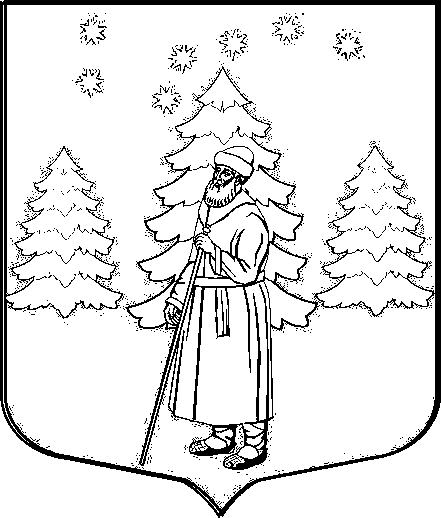 АДМИНИСТРАЦИЯ СУСАНИНСКОГО СЕЛЬСКОГО ПОСЕЛЕНИЯГАТЧИНСКОГО МУНИЦИПАЛЬНОГО РАЙОНАЛЕНИНГРАДСКОЙ ОБЛАСТИП О С Т А Н О В Л Е Н И Е29.06.2023                                                                    			                      № 215В соответствии с поручением главы администрации Гатчинского муниципального района Ленинградской области, Федеральным законом от 27.07.2010 № 210-ФЗ «Об организации предоставления государственных и муниципальных услуг», Федеральным законом от 19.07.2018 № 204-ФЗ «О внесении изменений в Федеральный закон «Об организации предоставления государственных и муниципальных услуг» в части установления дополнительных гарантий граждан при получении государственных и муниципальных услуг», Федеральным законом от 06.10.2013 №131-ФЗ «Об общих принципах организации местного самоуправления в Российской Федерации», Постановлением администрации Сусанинского сельского поселения от 06.04.2011 № 78 «О Порядке разработки и утверждения Административных регламентов исполнения муниципальных функций и Административных регламентов предоставления муниципальных услуг муниципального образования «Сусанинское сельское поселение», руководствуясь Уставом муниципального образования «Сусанинское сельское поселение»П О С Т А Н О В Л Я Е Т:Внести следующие дополнения в Административный регламент по предоставлению муниципальной услуги «Выдача выписки из похозяйственной книги», утвержденный Постановлением администрации от 22.12.2022 № 420: В пункте 1 приложения к Административному регламенту фразу «…утвержденной приказом Росреестра от 07.03.2012г. № П/103 «Об утверждении формы выписки из похозяйственной книги о наличии у гражданина права на земельный участок» заменить фразой «…утвержденной приказом Росреестра от 25.08.2021 № П/0368 «Об установлении формы выписки из похозяйственной книги о наличии у гражданина права на земельный участок»;Пункт 2.6. Административного регламента дополнить пунктом 4 и изложить его в следующей редакции: 4) в случае обращения заявителя в целях дальнейшего оформления прав на земельный участок в порядке наследования – справка об открытии наследственного дела, выданная нотариусом.Настоящее Постановление вступает в силу со дня официального опубликования в сетевом издании «Гатчинская правда.ру» и подлежит размещению на официальном сайте муниципального образования Сусанинское сельское поселение.Контроль за исполнением настоящего постановления оставляю за собой.Глава администрацииСусанинского сельского поселения                                                                     К.С. МоринО внесении изменений в Административный регламент по предоставлению муниципальной услуги «Выдача выписки из похозяйственной книги», утвержденный Постановлением администрации от 22.12.2022 №420